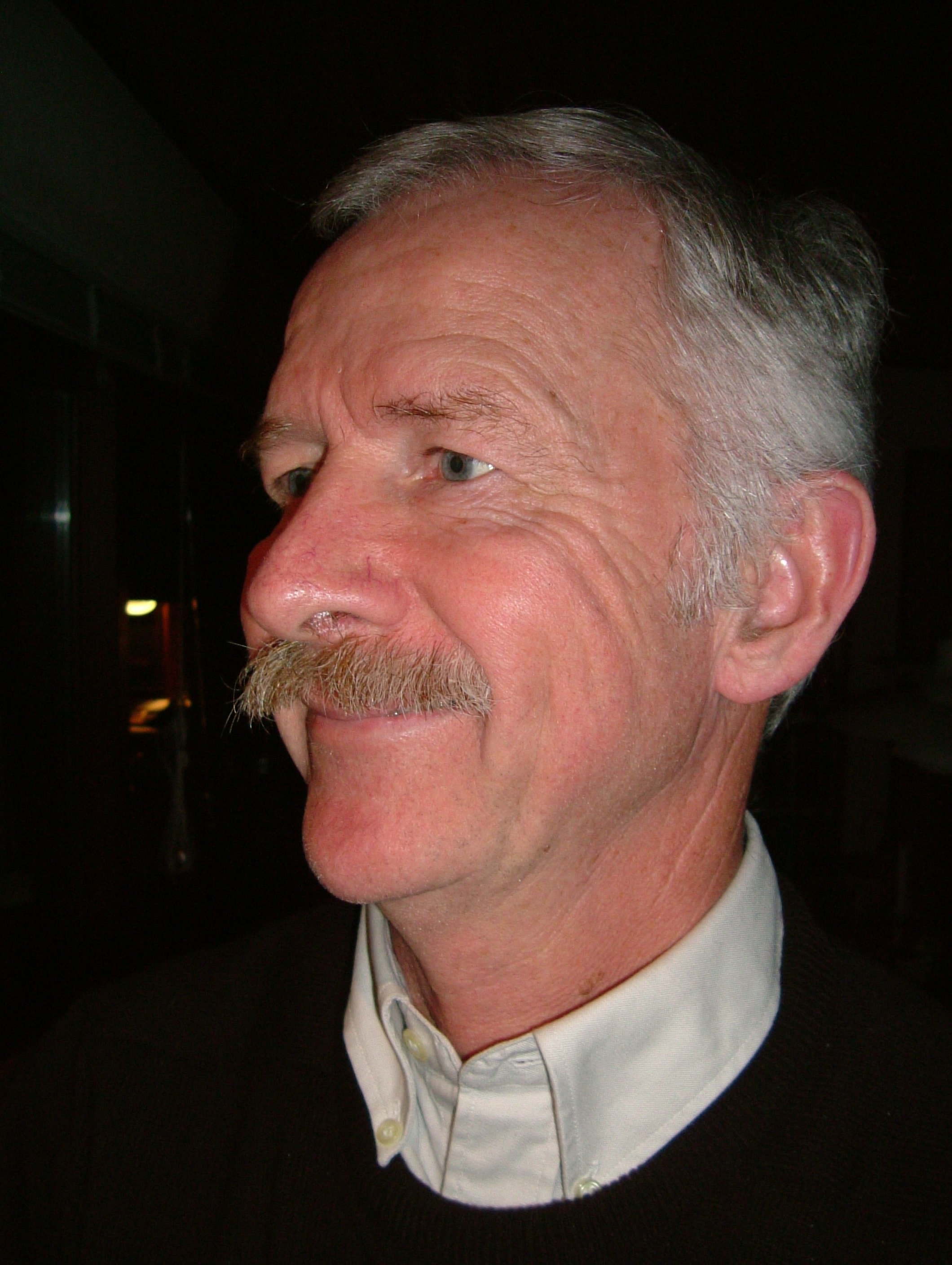 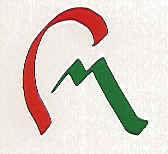 LøbebaneFra vugge til …nu 1947 4. jan	Født i Aalborg1966	Student Aalborg Katedralskole1974	Læge Århus Universitet1974 – 78	Horsens Sygehus bl.a. 1½ års anæstesi, heraf vikar for overlæge i 1 år m ansvar for intensiv afd, 1½ års psykiatri, ½ år medicin som bagvagt1978 - 2015	Almen praksis Bjerringbro: Lægerne Klinikgården 2015-            Pind-Smerteklinik, privat smerteklinik i Viborg1990 - 	Eget forlag: Pind-Mental med udgivelse af mentale træningsbånd / cd / lydfiler2000 - 06	Eget vikarbureau Viprax, formidling af vikarer til almen praksisPrivat1970 - 	Gift med Mette, cand. jur.1970 / 75	Døtrene Christina gm Eric Bjørklund  / Vibeke gm Søren Haslev	Børnebørn Caroline 2006 / Carl 2006 / Andreas 2008 / Gustav 2010Tillidsposter1976 – 78 	Formand reservelægerådet Horsens Sygehus1976 – 78 	Medlem amtsreservelægeråd Vejle Amt1976 – 78 	Medlem samarbejdsudvalg Horsens Sygehus1988 – 90 	Dansk Selskab for Almen Medicin, amtsrepræsentant Viborg Amt1991 – 02	Medlem Sundhedsudvalget for Lægekredsforeningen for Viborg Amt1996 – 02	Formand Sundhedsudvalget for Lægekredsforeningen for Viborg Amt1993 - 02	Kontaktlæge Neurologisk Afd. Viborg Sygehus1996 – 04	Praksisreservelæge-koordinator Viborg Amt1997 – 03	Kvalitetsudviklingskonsulent Viborg Amt1999 - 04	Almen Medicinsk Uddannelseskoordinator Viborg Amt2003 – 04	Praksiskoordinator Viborg AmtDeltagelse i kongresser og undervisning Deltaget i flere internationale kongresser dels Nordisk Kongres for Almen Medicin i Helsinki og Wonca Europa i Tampere, Amsterdam og Kos, tillige amerikansk kongres for praktiserende læger i San Diego. Talrige ugekurser om medicinske emner i såvel ind- som udland. Foreninger1984 - 85	Bestyrelsen Junior Chamber Bjerringbro1988	Bestyrelsen Nationalkongres Junior Chamber Danmark1993 - 00	Formand Junior Chamber Bjerringbro Senior	1983 – 95	Formand Bjerringbro Kunstforening med arrangering af ca 100 kunstudstillinger1992 - 93	Bestyrelsen Bjerringbro Kulturhus, medstifter af Bjerringbro Kulturhus1988 – 03	Bestyrelsen Sammenslutningen af Danske Kunstforeninger, flere år som næstformand1991 – 92 	Formand Bjerringbro Kommunes Miljøpris1992 – 93	Formand Bjerringbro Kunstnerfestival, bl.a. med Jens Jørgen Thorsen som deltager 1986 – 88	Formand Bjerringbro Gymnasiums Skoleråd1989 – 95	Formand Bjerringbro Gymnasiums Venner1991 – 92 	Formand Bjerringbro Gymnasiums bestyrelse1991 – 92	Bestyrelsen Bjerringbro Rotary Klub2003 – 05	Bestyrelsen Bjerringbro Rotary Klub2003 – 04	Præsident Bjerringbro Rotary KlubUdgivelser1991	Medforfatter Politikens ”Bogen om biorytmer”1992	Forfatter ”Ud af smerten – en brugsbog for patienter” Høst og Søns forlag oversat til svensk1990 – 95	Udgivet 6 mentale træningsbånd på eget forlag Pind-Mental: Undgå eksamens-stress, Lyt dig slank, Ud af smerten, Kvit tobakken, Go´ nat, Hole-in-one. Også som CD, nu lydfiler.2001 -	Website: www.Pind-Mental.dk om bla. smertebehandling, hjernepotentialer, lektiehjælp, mental træning, golfdoktoren, kunst, foredrag og artikler mm Artikler	Skrevet artikler til aviser om mental træning. Diverse artikler til lægelige tidsskrifter såsom Skarven, Practicus, Månedsskrift for Praktisk Lægegerning og Ugeskrift for Læger om lægelige emner vedr. kommunikation, smertebehandling, rygsygdomme, samt talrige indlæg om kvalitetsudvikling i almen praksis og videreuddannelse af yngre læger. 2014 international blåstempling af Pinds LBP test med optagelse i det anerkendte amerikanske tidsskrift SPINE.Haft omtale i alle landsdækkende aviser i forbindelse med udgivelser af bøger og mentale træningsbånd, ligeledes i radio og TV. Undervisning:1974 – 78 Undervisning af sygeplejeelever og anæstesisygeplejersker på Horsens Sygehus. Sidenhen flere undervisningsseancer for sygeplejersker på amtsligt efteruddannelsesniveau i såvel Vejle som Viborg amterUddannet inden for Metaplan kommunikation i Quickborn, Tyskland 1991-92Som moderator været initiativtager eller mødeleder til mange seancer med erfaringsudveksling i dels lægeligt regi, dels indenfor kunst, sport og undervisning. Både faglige og tværfaglige seancer. Gennem 10 år fra 1994 – 2004 mødeleder og organisator af den tværfaglige ryg-workshop: Vend ikke ryggen ryggen i Viborg Amt. Ligeledes tovholder på mange forskellige kvalitetsudviklingsarrangementer i Viborg Amt bl.a. i lægevagtsregi og kvalitetsudvikling. Diverse foredrag om mental træning, akupunktur og smertebehandling. Moderator på medicinske kongresser.  Været mental træner for Bjerringbro Håndboldklub 1990, Tange Sø Golfklub 1995, foredrag om mental træning 2004 for Bjerringbro Petanque klub og i 2011- Tange Sø Golfklub. Undervist og været kursusleder fra 1996 – 04 for yngre læger i Viborg amt, i 2004 modtaget vandrepokalen Skarven for særlig indsats for videreuddannelsen af yngre læger i Viborg Amt tildelt af amtsreservelægerådet.Holdt talrige foredrag i diverse sammenhænge om emner inden for smertebehandling og mental træning.Forskning:1974 Den korpuskulære kontamination i forbindelse med intravenøse injektioner1998 – 99 Håndtering af rygpatienten i almen praksis. En prospektiv undersøgelse med follow-up, artikel i Månedsskrift for Praktisk Lægegerning 20022003-5 En multicenterundersøgelse over sygemeldingsgraden og rygforløbs naturhistorie i 2 amter. 2014 international blåstempling af min egen rating scale af rygpatienten med 10 punkter: ”Pinds LBP Test” med optagelse i det anerkendte amerikanske tidsskrift SPINE2014 Har 1 artikler vedrørende rygsygdomme til peer-review med rygsygdommens naturhistorie i almen praksis.Har sammen med ovl Lars Bolvig Sygehus Århus vha MR-elastografi i 2011 kunnet visualisere trigger-points. Et projekt sammen m adj. Professor Hong-You Ge fra Aalb Universitetscenter vedr. trigger-points, MR-E, EMG og klinik er desværre ikke afsluttet pga. Ge´s sygdom og død. VideoSiden 1988 mange kurser indenfor erhvervslivet med videoen som værktøj til at opnå en bedre salgspræsentation. Præsentationskurser inden for Junior Chamber Danmark. Videoen anvendt i simulerede eksamenssituationer gennem flere år på Bjerringbro Gymnasium, her ligeledes af lærer-kollegiet. Supervision af uddannelseslæger i almen praksis samt blandt kolleger i almen praksis.Radio og TVOptrådt adskillige gange i Radio Viborg om emner inden for kunst og medicin, Radio Midt – Vest, TV-Midt /Vest, DR1 og TV 2 om lægelige emner, både i nyhedsudsendelser men også som selvstændige reportager, både direkte og båndede udsendelser. 